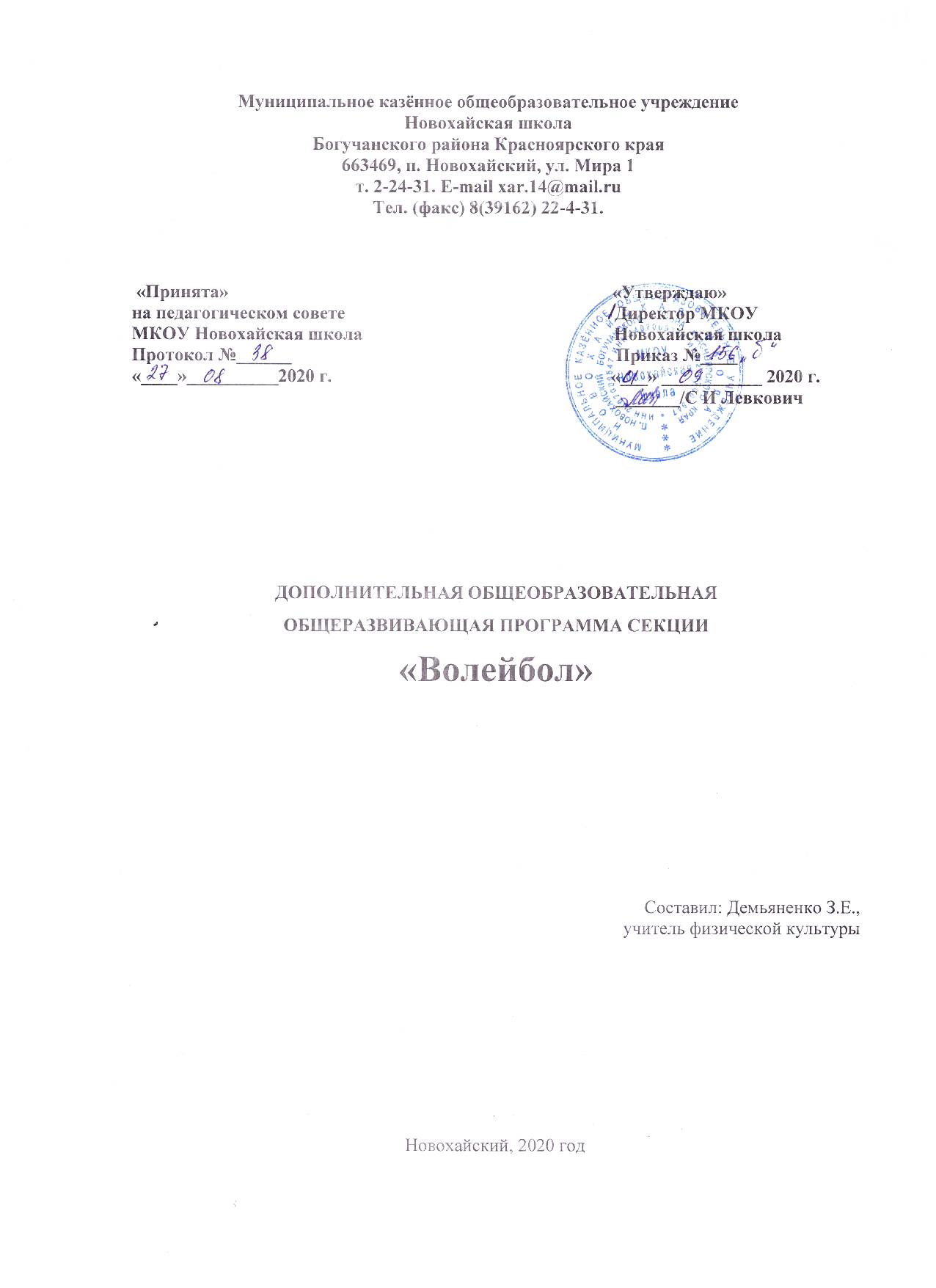 СОДЕРЖАНИЕ                                                                                                                                                                                                                                                                                                                     стр1 Пояснительная запискаПрограмма составлена на основании нормативно-правовых документов:- Федеральный закон от 29.12.2012 N 273-ФЗ "Об образовании в Российской Федерации" (далее Федеральный закон N 273) (ст. 2, ст. 12, ст. 75)- Федеральный закон N 273-ФЗ (ст. 12, ст. 47, ст. 75).- Федеральный закон N 273-ФЗ (п. 1,2,3,9 ст. 13; п. 1, 5, 6 ст. 14; ст. 15; ст. 16; ст. 33, ст. 34, ст. 75),- СанПиН 2.4.4.3172-14 "Санитарно-эпидемиологические требования к устройству, содержанию и организации режима работы образовательных организаций дополнительного образования детей" (Постановление Главного государственного санитарного врача Российской Федерации от 4 июля 2014 г. N 41);- Федеральный закон N 273-ФЗ (п. 9, 22, 25 ст. 2; п. 5 ст. 12; п. 1, п. 4 ст. 75),- Приказ Министерства образования и науки Российской Федерации (Минобрнауки России) от 29 августа 2013 г. N 1008 "Порядок организации и осуществления образовательной деятельности по дополнительным общеобразовательным программам";- Концепция развития дополнительного образования детей /распоряжение Правительства РФ от 4 сентября 2014 г. N 1726-рОсновные характеристики программы:Направленность: дополнительной образовательной программы секции «Волейбола» физкультурно-спортивная. Программа направлена на приобретение теоретических и практических навыков игры в волейбол. Укреплению здоровья, правильному физическому развитию детей.Актуальность (соответствие государственной политике в области дополнительного образования, социальному заказу общества и ориентирование на удовлетворение образовательных потребностей детей и родителей). Актуальность – это констатация проблем в развитии и воспитании детей (потребность в общении, укрепление здоровья и т.д.). Отражение условий для социального, культурного и профессионального самоопределения, творческой самореализации личности в настоящий момент, соответствие современным запросам.Наиболее острые проблемы дополнительного образования:повышение занятости детей в свободное время;организация полноценного досуга;развитие определенных качеств личности;поддержка и развитие талантов;адаптация в обществе детей с определенными особенностями;физическое развитие и оздоровление детей;профессиональная ориентация и т.п.Отличительные особенности: В процессе изучения у учащихся формируется потребность в систематических занятиях физическими упражнениями, учащиеся приобщаются к здоровому образу жизни, приобретают привычку заниматься физическим трудом, умственная нагрузка компенсируется у них физической. Занятия спортом дисциплинируют, воспитывают чувство коллективизма, волю, целеустремленность, способствуют поддержке при изучении общеобразовательных предметов, так как укрепляют здоровье.Программа органично вписывается в сложившуюся систему физического воспитания в общеобразовательных учреждениях. Благодаря этому ученики смогут более плодотворно учиться, меньше болеть. Ученики, успешно освоившие программу, смогут участвовать в соревнованиях по волейболу различного масштаба.Кружковая работа по волейболу входит в образовательную область «Физическая культура».По своему воздействию спортивные игры в том числе волейбол являются наиболее комплексным и универсальным средством развития психомоторики человека. Специально подобранные упражнения, выполняемые индивидуально, в двойках, тройках, командах, подвижные игры и задания с мячом создают неограниченные возможности для развития, прежде всего координационных способностей.Адресат программы: – от 14 до 17 лет.Цель и задачи Игра в волейбол направлена на всестороннее физическое развитие и способствует совершенствованию многих необходимых в жизни двигательных и морально-волевых качеств.Цель программы - углублённое изучение спортивной игры волейбол.Основными задачами программы являются:укрепление здоровья;содействие правильному физическому развитию;приобретение необходимых теоретических знаний;овладение основными приемами техники и тактики игры;воспитание воли, смелости, настойчивости, дисциплинированности, коллективизма, чувства дружбы;привитие ученикам организаторских навыков;повышение специальной, физической, тактической подготовки школьников по волейболу;подготовка учащихся к соревнованиям по волейболу;отбор лучших учащихся для ДЮСШ.Условия реализации программы:условия набора и формирования групп;возможность и условия зачисления в группы второго и последующих годов обучения;необходимое кадровое и материально-техническое обеспечение программы;особенности организации образовательного процесса.Материально-техническое обеспечение реализации образовательной программы: должны быть указаны все необходимые составные реализации программы: сведения о помещении, в котором должны проводится занятия; необходимо перечислить нужное оборудование, ТСО, инструменты, декорации, костюмы, приборы, станки, химические реактивы, зеркала, грим, микрофоны и т.п.Кадровое обеспечение реализации программы: необходимо прописать, какие специалисты, кроме педагога дополнительного образования, необходимы для образовательного процесса: концертмейстер, художник-оформитель, аранжировщик, педагоги дополнительного образования других направлений, лаборант и др.Форма организации деятельности учащихся:Большие возможности для учебно-воспитательной работы заложены в принципе совместной деятельности учителя и ученика. Занятия необходимо строить так, чтобы учащиеся сами находили нужное решение, опираясь на свой опыт, полученные знания и умения. Занятия по технической, тактической, общефизической подготовке проводятся в режиме учебно-тренировочных по 2 часа в неделю.Теорию проходят в процессе учебно-тренировочных занятий, также выделяют и отдельные занятия-семинары по судейству, где подробно разбирается содержание правил игры, игровые ситуации, жесты судей.Для повышения интереса занимающихся к занятиям волейболом и более успешного решения образовательных, воспитательных и оздоровительных задач рекомендуется применять разнообразные формы и методы проведения этих занятий.Словесные методы: создают у учащихся предварительные представления об изучаемом движении. Для этой цели учитель использует: объяснение, рассказ, замечание, команды, указания.Наглядные методы: применяются главным образом в виде показа упражнения, наглядных пособий, видеофильмов. Эти методы помогают создать у учеников конкретные представления об изучаемых действиях.Практические методы:метод упражнений;игровой;соревновательный;круговой тренировки.Главным из них является метод упражнений, который предусматривает многократные повторения движений.Разучивание упражнений осуществляется двумя методами:- в целом;- по частям.Игровой и соревновательный методы применяются после того, как у учащихся образовались некоторые навыки игры.Метод круговой тренировки предусматривает выполнение заданий на специально подготовленных местах (станциях). Упражнения подбираются с учетом технических и физических способностей занимающихся.Формы обучения: индивидуально-групповая.Год обучения: группа первого года обучения и второго года обучения. Количество обучающих: 12-15 человек первого и второго года обучения.Режим занятий: Всего 2 часа в неделю, 72 часа в год.Вид учебной группы – постоянство учебной группы обязательно, т. к. новый материал базируется на предыдущем, и навыки накапливаются с каждым занятием. Форма занятий соответствует современным образовательным тренировкам, в которых отражён принцип индивидуального и группового обучения в пределах одной группы. Планируются следующие формы занятий: беседа, рассказ, теоретические и практические занятия, соревнованияПланируемые результаты (личностные, метапредметные и предметные результаты, получаемые учащимися в результате освоения программы).Личностные результаты – сформировавшиеся в образовательном процессе качества личности; мировоззрение, убеждения, нравственные принципы, система ценностных отношений личности к себе, другим людям, профессиональной деятельности, гражданским правам и обязанностям, государственному строю, духовной сфере, общественной жизни; результаты, отражающие социальную активность, общественную деятельность (сформированность общественной активности личности, гражданской позиции, культуры общения и поведения в социуме, навыков здорового образа жизни, самоопределение, нравственно-этическая ориентация и др.)Метапредметные результаты – освоенные обучающимися ключевые компетенции (ценностно-смысловая, общекультурная, учебно-познавательная, информационная, коммуникативная, социально-трудовая, личностного самосовершенствования), применимые как в рамках образовательного процесса, так и при решении проблем в реальных жизненных ситуациях.Предметные результаты – освоенный обучающимися опыт специфической деятельности по получению продукта/нового знания, его преобразованию и применению: знания и умения, конкретные элементы практического опыта - навыки или предпрофессиональные/предметные компетенции – конструкторская, техническая, технологическая и т.п.Ожидаемый результат непосредственно проистекает из задач, поэтому должен отражать все три заявленные в задачах составляющие: обучение, развитие, воспитание личности учащегося.Ожидаемым результатам прохождения программы должен стать интерес детей к спорту, в частности, к волейболу.2 Учебно-тематический план первого и второго года обученияУчебно-тематический план1 года обучения.Учебно-тематический план2 года обучения.Календарно – учебный графикКалендарный учебный график составлен с учетом проведения во время каникулярного времени экспедиций, поездок, походов, учебно-тренировочных сборов, профильных лагерей, летних школ др.В период школьных каникул могут быть реализованы краткосрочные программы (модули) с переменным составом учащихся.3 Содержание дополнительной программы первого и второго года обучения.Программный материал4 Календарно-тематическое планирование первого и второго года обученияКалендарно-тематическое планирование.1 года обученияКалендарно-тематическое планирование.2 года обучения5 Методическое обеспечение дополнительной образовательной программы.Формы занятий, планируемых по каждому разделу первого и второго года обучения.6 Форма подведения итогов.В конце каждой тренировке подводятся итоги:-Анализ тренировочных упражнений;-Анализ игровой деятельности.1 Пояснительная записка32 Учебно-тематический план первого и второго года обучения73 Содержание дополнительной программы первого и второго года обучения.94 Календарно-тематическое планирование первого и второго года обучения105 Методическое обеспечение дополнительной образовательной программы286 Формы подведения итогов297 Список литературы30№ п/пНазвание разделаКоличество часовКоличество часовКоличество часовФормы контроля№ п/пНазвание разделаВсегоТеорияПрактикаФормы контроля1.Основы знаний33-Беседа, рассказ2.Освоение техники передвижений3-3Показ.Тренировочные упражнения. Работа в группах. Учебная игра3.Освоение техники приемов и передач мяча20-20Показ.Тренировочные упражнения. Работа в группах. Учебная игра4.Освоение техники подачи мяча и приема подач.26-26Показ.Тренировочные упражнения. Работа в группах. Учебная игра5.Освоение техники прямого нападающего удара и овладение техникой защитных действий11-11Показ.Тренировочные упражнения. Работа в группах. Учебная игра6.Овладение тактикой игры в нападении.3-3Показ.Тренировочные упражнения. Работа в группах. Учебная игра7.Овладение тактикой игры в защите1-1Показ.Тренировочные упражнения. Работа в группах. Учебная игра8.Овладение организаторскими способностями514Учебно-тренировочные игры СоревнованияИТОГО:72468№ п/пНазвание разделаКоличество часовКоличество часовКоличество часовФормы контроля№ п/пНазвание разделаВсегоТеорияПрактикаФормы контроля1.Основы знаний44-Беседа, рассказ2.Освоение техники передвижений2-2Показ.Тренировочные упражнения. Работа в группах. Учебная игра3.Освоение техники приемов и передач мяча20-20Показ.Тренировочные упражнения. Работа в группах. Учебная игра4.Освоение техники подачи мяча и приема подач.26-26Показ.Тренировочные упражнения. Работа в группах. Учебная игра5.Освоение техники прямого нападающего удара и овладение техникой защитных действий11-11Показ.Тренировочные упражнения. Работа в группах. Учебная игра6.Овладение тактикой игры в нападении.3-3Показ.Тренировочные упражнения. Работа в группах. Учебная игра7.Овладение тактикой игры в защите1-1Показ.Тренировочные упражнения. Работа в группах. Учебная игра8.Овладение организаторскими способностями5-5Учебно-тренировочные игры СоревнованияИТОГО:72468Год обученияДата начала обучения по программеДата окончания обучения по программеВсего учебных недельКол-во учебных часовРежим занятий1 год1 сентября21 мая34682 раза в неделю по 1 часу2 год1 сентября21 мая34682 раза в неделю по 1 часуОсновнаянаправленность1-ый год обучения2-ой год обучения1 Основы знанийПравила игры в волейбол. Организация и судейство соревнований по волейболу. Жестикуляция судей. Правила техники безопасности при занятиях волейболом. Технико-тактические действия в защите и в нападении.Правила игры в волейбол. Организация и судейство соревнований по волейболу. Жестикуляция судей. Правила техники безопасности при занятиях волейболом. Технико-тактические действия в защите и в нападении.2 Освоение техникой передвиженийСтойка игрока. Перемещения в стойке приставными шагами боком, лицом и спиной вперед. Ходьба, бег и выполнение заданий (сесть на пол, встать, подпрыгнуть и т. д.)Стойка игрока. Перемещения в стойке приставными шагами боком, лицом и спиной вперед. Ходьба, бег и выполнение заданий (сесть на пол, встать, подпрыгнуть и т. д.)3 Освоение техники приемов и передач мячаПередачи мяча сверху и снизу двумя руками на месте и после перемещений. Передачи над собой, перед собой. Во встречных колоннах через сетку с переходом в конец противоположной колонны.Передачи мяча в прыжке через сетку. Передачи мяча сверху и снизу стоя боком, спиной к цели. Передачи мяча в парах в движении. Передачи в четверках с перемещением из зоны 6 в зоны 3, 2 и из зоны 6 в зоны 3,4.4 Освоение техники подачи мяча и приема подач.Верхняя прямая подача через сетку из-за лицевой линии. Верхняя прямая подача на количество попаданий на противоположную площадку. Прием подачи через сетку.Верхняя прямая подача на количество попаданий, указанным зонам.Верхняя прямая подача в прыжке.Прием подачи в зону 3.5 Освоение техники прямого нападающего удара и овладение техникой защитных действийПрямой нападающий удар после подбрасывания мяча партнером. Нападающий удар с разбега из зоны 2, 4 с передачи мяча игроком из зоны 3. Блокирование нападающего удара (индивидуальное и групповое). Страховка.Нападающий удар с разбега из зоны 6 с передачи мяча из зоны 2, 4.Прямой нападающий удар при встречных передачах. Блокирование нападающего удара (индивидуальное и групповое). Страховка.6 Овладение тактикой игры в нападении.Выполнение подач в определенные зоны. Групповые действия – взаимодействие игроков зоны 6 с игроком зоны 3, а игрока зоны 3 с игроком зоны 2 и 4. Командные тактические действия через игрока передней линии без изменения позиций игроков.Командные тактические действия через игрока передней линии с изменением позиций игроков.7 Овладение тактикой игры в защитеВыбор способа приема мяча. Взаимодействие игроков задней линии с игроками передней линии. Система игры в защите «углом вперед».Выбор способа приема мяча. Взаимодействие игроков задней линии с игроками передней линии. Система игры в защите «углом вперед».8 Овладение организаторскими способностямиОрганизация и судейство учебно-тренировочных игр, соревнований между классами. Проведение разминки тренировочных занятий. Товарищеские встречи со сборными командами близлежащих школОрганизация и судейство учебно-тренировочных игр, соревнований между классами. Проведение разминки тренировочных занятий. Товарищеские встречи со сборными командами близлежащих школ№п/пРазделТема занятийКол-во часовКол-во часовДатаДатаФорма контроля№п/пРазделТема занятийтеорияпрактикапо планупо факту1 Основы знаний31Комплектование группы (только 1 год)Вводный инструктаж по ТБ Правила игры в волейбол Основные понятия об игре в волейбол.1-Беседа, рассказ2Организация и судейство соревнований по волейболу. Жестикуляция судей.1-Беседа, рассказ3Технико-тактические действия в защите и в нападении.1-Беседа, рассказ2 Освоение техники передвижений34Стойка игрока. Перемещения в стойке приставными шагами боком, лицом и спиной вперед. Ходьба, бег и выполнение заданий (сесть на пол, встать, подпрыгнуть и т. д.)1Показ.Тренировочные упражнения. Работа в группах. Учебная игра5Перемещение игроков при подаче и приёме мяча.Стойки основная, низкая; ходьба, бег, перемещение приставными шагами лицом, боком (правым, левым), спиной вперед; двойной шаг, скачок вперед; остановка шагом; сочетание стоек и перемещений, способов перемещений.1Показ.Тренировочные упражнения. Работа в группах. Учебная игра6Перемещения. Прыжки на месте, у сетки, после перемещений и остановки; сочетание способов перемещений с остановками, прыжками, техническими приёмами.1Показ.Тренировочные упражнения. Работа в группах. Учебная игра3 Освоение техники приемов и передач мяча207-8Развитие физических качеств: силы, быстроты, прыгучести, выносливости, ловкости, гибкости. Передача мяча сверху двумя руками; над собой и после перемещения различными способами; в парах; в треугольнике; Учебная игра2Показ.Тренировочные упражнения. Работа в группах. Учебная игра9-10Развитие физических качеств: силы, быстроты, прыгучести, выносливости, ловкости, гибкости. передачи в стену; на точность с собственного подбрасывания и партнёра. Учебная игра2Показ.Тренировочные упражнения. Работа в группах. Учебная игра11-12Развитие физических качеств: силы, быстроты, прыгучести, выносливости, ловкости, гибкости. Командные действия. Система игры со второй передачи игроком передней линии: приём подачи и первая передача в зону 3 (2) Учебная игра2Показ.Тренировочные упражнения. Работа в группах. Учебная игра13-14Развитие физических качеств: силы, быстроты, прыгучести, выносливости, ловкости, гибкости. Командные действия. Система игры со второй передачи игроком передней линии: приём подачи и первая передача в зону 3 (2), вторая передача игроку зоны 4 (2). Учебная игра2Показ.Тренировочные упражнения. Работа в группах. Учебная игра15-16Развитие физических качеств: силы, быстроты, прыгучести, выносливости, ловкости, гибкости. Групповые действия волейболистов. Взаимодействие при первой передаче игроков зон 3, 4 и 2; Учебная игра2Показ.Тренировочные упражнения. Работа в группах. Учебная игра17-18Развитие физических качеств: силы, быстроты, прыгучести, выносливости, ловкости, гибкости. Групповые действия волейболистов. Взаимодействие при второй передаче игроков зон 3, 4, 2; Учебная игра2Показ.Тренировочные упражнения. Работа в группах. Учебная игра19-20Развитие физических качеств: силы, быстроты, прыгучести, выносливости, ловкости, гибкости. Групповые действия волейболистов. Взаимодействие при первой передаче игроков зон 6, 5, 1 и 3, 4, 2 при приёме подачи. Учебная игра2Показ.Тренировочные упражнения. Работа в группах. Учебная игра21-22Развитие физических качеств: силы, быстроты, прыгучести, выносливости, ловкости, гибкости. Перемещение игроков при приёме мяча. Стойки основная, низкая; ходьба, бег, перемещение приставными шагами лицом, боком (правым, левым), спиной вперед; Учебная игра2Показ.Тренировочные упражнения. Работа в группах. Учебная игра23-24Развитие физических качеств: силы, быстроты, прыгучести, выносливости, ловкости, гибкости. Перемещение игроков при приёме мяча: двойной шаг, скачок вперед; остановка шагом; Учебная игра2Показ.Тренировочные упражнения. Работа в группах. Учебная игра25-26Развитие физических качеств: силы, быстроты, прыгучести, выносливости, ловкости, гибкости. Перемещение игроков при приёме мяча: сочетание стоек и перемещений, способов перемещений Учебная игра2Показ.Тренировочные упражнения. Работа в группах. Учебная игра4 Освоение техники подачи мяча и приема подач.2627-28Приём подачи.Подающие поочерёдно подают мяч. На противоположной стороне площадки игроки принимают мяч к сетке в зону 3. В зоне 3 игрок отбивает мяч через сетку. Выполнив предварительно передачу над собой. После 3-4 подач принимающие смещаются по кругу. Учебная игра2Показ.Тренировочные упражнения. Работа в группах. Учебная игра29-30Перемещение игроков при подаче и приёме мяча.Стойки основная, низкая; ходьба, бег, перемещение приставными шагами лицом, боком (правым, левым), спиной вперед; Нижняя прямая (боковая); в стену - расстояние 6-9м, отметка на высоте 2м. Учебная игра2Показ.Тренировочные упражнения. Работа в группах. Учебная игра31-32Перемещение игроков при подаче и приёме мяча.Стойки основная, низкая; двойной шаг, скачок вперед; остановка шагом. Нижняя прямая (боковая); через сетку — расстояние 6м, 9м;Учебная игра2Показ.Тренировочные упражнения. Работа в группах. Учебная игра33-34Перемещение игроков при подаче и приёме мяча.Стойки основная, низкая; сочетание стоек и перемещений, способов перемещений. Нижняя прямая (боковая); из-за лицевой линии в пределы площадки, правую, левую половины площадки.Учебная игра2Показ.Тренировочные упражнения. Работа в группах. Учебная игра35-36Приём подачиПередача мяча двумя руками сверху на месте. Передача мяча над собой. Прием мяча двумя снизу. Нижняя прямая подача. Учебная игра2Показ.Тренировочные упражнения. Работа в группах. Учебная игра37-38Приём подачиВерхняя прямая подача. Передачи мяча в парах в движении. Передачи в четверках с перемещением из зоны 6 в зоны 3, 2 и из зоны 6 в зоны 3, 4. Учебная игра2Показ.Тренировочные упражнения. Работа в группах. Учебная игра39-40Приём подачиВерхняя прямая подача Передачи мяча сверху двумя руками и снизу двумя руками в различных сочетаниях. Учебная игра2Показ.Тренировочные упражнения. Работа в группах. Учебная игра41-42Верхняя прямая подача. Прием мяча с подачи. Передачи мяча сверху двумя руками и снизу двумя руками в различных сочетаниях. Учебная игра2Показ.Тренировочные упражнения. Работа в группах. Учебная игра43-44Верхняя прямая подача с вращением. Передача из зон 1,6,5 в зону 3. . Прием мяча с подачи. Учебная игра2Показ.Тренировочные упражнения. Работа в группах. Учебная игра45-46Верхняя прямая подача с вращением. Прием мяча с подачи в зону 3. Передача из зон 1, 6, 5 в зону 3 с приема подачи. Вторая передача из зоны 3 в зоны 2, 4. Учебно – тренировочная игра2Показ.Тренировочные упражнения. Работа в группах. Учебная игра47-48Верхняя прямая подача в прыжке. Учебно – тренировочная игра2Показ.Тренировочные упражнения. Работа в группах. Учебная игра49-50Верхняя прямая подача в прыжке. Прием мяча с подачи в зону 3. Учебно – тренировочная игра2Показ.Тренировочные упражнения. Работа в группах. Учебная игра51-52Верхняя прямая подача в прыжке. Прием мяча с подачи в зону 3. Вторая передача из зоны 3 в зоны 2, 4. Учебно – тренировочная игра2Показ.Тренировочные упражнения. Работа в группах. Учебная игра5 Освоение техники прямого нападающего удара и овладение техникой защитных действий1153-54Атакующие удары.Прямой нападающий удар; ритм разбега в три шага; ударное движение кистью по мячу: стоя у стены; удар через сетку, подброшенному партнером; удар с передачи.Учебно – тренировочная игра2Показ.Тренировочные упражнения. Работа в группах. Учебная игра55-56Прямой нападающий удар. Верхняя прямая подача в прыжке. Прием мяча с подачи в зону 3. Вторая передача из зоны 3 в зоны 2, 4. Учебно – тренировочная игра2Показ.Тренировочные упражнения. Работа в группах. Учебная игра57Нападающий удар с поворотом туловища Индивидуальное блокирование. Учебно – тренировочная игра1Показ.Тренировочные упражнения. Работа в группах. Учебная игра58Нападающий удар без поворота туловища (с переводом рукой). Групповое блокирование. Учебно – тренировочная игра1Показ.Тренировочные упражнения. Работа в группах. Учебная игра59-60Упражнения на развитие прыгучести.Прыжковые упражнения с отягощениями и без них.Прыжки с места, с разбега, доставая баскетбольный щит, кольцо. Прямой нападающий удар. Верхняя прямая подача в прыжке. Прием мяча с подачи в зону 3. Вторая передача из зоны 3 в зоны 2, 4. Учебно – тренировочная игра2Показ.Тренировочные упражнения. Работа в группах. Учебная игра61Упражнения на развитие прыгучести. Прыжки из глубокого приседа.Прыжки со скакалкой на двух ногах (варианты: с ноги на ногу; с продвижением вперед; на одной ноге; в приседе; высоко поднимая бёдра). Нападающий удар с поворотом туловища Индивидуальное блокирование. Учебно – тренировочная игра1Показ.Тренировочные упражнения. Работа в группах. Учебная игра62Прямой нападающий удар. Верхняя прямая подача в прыжке. Прием мяча с подачи в зону 3. Вторая передача из зоны 3 в зоны 2, 4. Нападающий удар с поворотом туловища Индивидуальное блокирование. Учебно – тренировочная игра1Показ.Тренировочные упражнения. Работа в группах. Учебная игра63Прямой нападающий удар. Верхняя прямая подача в прыжке. Прием мяча с подачи в зону 3. Вторая передача из зоны 3 в зоны 2, 4. Нападающий удар без поворота туловища (с переводом рукой). Групповое блокирование. Учебно – тренировочная игра1Показ.Тренировочные упражнения. Работа в группах. Учебная игра6 Овладение тактикой игры в нападении.364Нижняя прямая, верхняя прямая подачи по определенным зонам. Неожиданные передачи мяча через сетку на площадку соперника. Учебно – тренировочная игра1Показ.Тренировочные упражнения. Работа в группах. Учебная игра65Групповые тактические действия в нападении: взаимодействие игрока зоны 6 с игроком зоны 3. Учебно – тренировочная игра1Показ.Тренировочные упражнения. Работа в группах. Учебная игра66Групповые тактические действия в нападении: взаимодействие игрока зоны 3 с игроком зоны 2. Учебно – тренировочная игра в волейбол с заданиями.1Показ.Тренировочные упражнения. Работа в группах. Учебная игра7 Овладение тактикой игры в защите167Система игры в защите «углом вперед». Учебно – тренировочная игра в волейбол с заданиями. Учебная игра1Показ.Тренировочные упражнения. Работа в группах. Учебная игра8 Овладение организаторскими способностями1468Организация и судейство учебно-тренировочных игр, соревнований между классами. Проведение разминки тренировочных занятий.1Учебно-тренировочные игры Соревнования69Организация и проведение соревнований на первенство школы по волейболу среди команд юношей и девушек 9 классов.1Учебно-тренировочные игры Соревнования70Организация и проведение соревнований на первенство школы по волейболу среди команд юношей и девушек 10 классов.1Учебно-тренировочные игры Соревнования71Организация и проведение соревнований на первенство школы по волейболу среди команд юношей и девушек 11 классов.1Учебно-тренировочные игры Соревнования72Товарищеские встречи между командами близлежащих школ1Учебно-тренировочные игры СоревнованияВсего468Примечание: 4 часа теоретических занятий проводятся в течение всего курса практических занятийПримечание: 4 часа теоретических занятий проводятся в течение всего курса практических занятийПримечание: 4 часа теоретических занятий проводятся в течение всего курса практических занятийПримечание: 4 часа теоретических занятий проводятся в течение всего курса практических занятийПримечание: 4 часа теоретических занятий проводятся в течение всего курса практических занятийПримечание: 4 часа теоретических занятий проводятся в течение всего курса практических занятийПримечание: 4 часа теоретических занятий проводятся в течение всего курса практических занятий№п/пРазделТема занятийКол-во часовКол-во часовДатаДатаФорма контроля№п/пРазделТема занятийтеорияпрактикапо планупо факту1 Основы знаний41Понятие о спортивной тренировке, её цель, задачи и основное содержание. Понятие физической культуры. Физическая культура как средство воспитания организованности, трудолюбия, воли и других нравственных качеств и жизненно важных умений и навыков. Инструктаж по ТБ1-Беседа, рассказ2Основные правила соревнований1-Беседа, рассказ3Основное содержание тактики и тактической подготовки. Командная и индивидуальная тактика. Тактика защиты и нападения.1-Беседа, рассказ4Понятие о физической подготовке юного спортсмена. Основные сведения о её содержании и видах Развитие физических качеств: силы, быстроты, прыгучести, выносливости, ловкости, гибкости.1-Беседа, рассказ2 Освоение техники передвижений25Перемещение игроков при подаче и приёме мяча.Стойки основная, низкая; ходьба, бег, перемещение приставными шагами лицом, боком (правым, левым), спиной вперед; двойной шаг, скачок вперед; остановка шагом; сочетание стоек и перемещений, способов перемещений.1Показ.Тренировочные упражнения. Работа в группах. Учебная игра6Перемещения. Прыжки на месте, у сетки, после перемещений и остановки; сочетание способов перемещений с остановками, прыжками, техническими приёмами.1Показ.Тренировочные упражнения. Работа в группах. Учебная игра3 Освоение техники приемов и передач мяча207-8Развитие физических качеств: силы, быстроты, прыгучести, выносливости, ловкости, гибкости. Передача мяча сверху двумя руками; над собой и после перемещения различными способами; в парах; в треугольнике; Учебная игра2Показ.Тренировочные упражнения. Работа в группах. Учебная игра9-10Развитие физических качеств: силы, быстроты, прыгучести, выносливости, ловкости, гибкости. передачи в стену; на точность с собственного подбрасывания и партнёра. Учебная игра2Показ.Тренировочные упражнения. Работа в группах. Учебная игра11-12Развитие физических качеств: силы, быстроты, прыгучести, выносливости, ловкости, гибкости. Командные действия. Система игры со второй передачи игроком передней линии: приём подачи и первая передача в зону 3 (2) Учебная игра2Показ.Тренировочные упражнения. Работа в группах. Учебная игра13-14Развитие физических качеств: силы, быстроты, прыгучести, выносливости, ловкости, гибкости. Командные действия. Система игры со второй передачи игроком передней линии: приём подачи и первая передача в зону 3 (2), вторая передача игроку зоны 4 (2). Учебная игра2Показ.Тренировочные упражнения. Работа в группах. Учебная игра15-16Развитие физических качеств: силы, быстроты, прыгучести, выносливости, ловкости, гибкости. Групповые действия волейболистов. Взаимодействие при первой передаче игроков зон 3, 4 и 2; Учебная игра2Показ.Тренировочные упражнения. Работа в группах. Учебная игра17-18Развитие физических качеств: силы, быстроты, прыгучести, выносливости, ловкости, гибкости. Групповые действия волейболистов. Взаимодействие при второй передаче игроков зон 3, 4, 2; Учебная игра2Показ.Тренировочные упражнения. Работа в группах. Учебная игра19-20Развитие физических качеств: силы, быстроты, прыгучести, выносливости, ловкости, гибкости. Групповые действия волейболистов. Взаимодействие при первой передаче игроков зон 6, 5, 1 и 3, 4, 2 при приёме подачи. Учебная игра2Показ.Тренировочные упражнения. Работа в группах. Учебная игра21-22Развитие физических качеств: силы, быстроты, прыгучести, выносливости, ловкости, гибкости. Перемещение игроков при приёме мяча. Стойки основная, низкая; ходьба, бег, перемещение приставными шагами лицом, боком (правым, левым), спиной вперед; Учебная игра2Показ.Тренировочные упражнения. Работа в группах. Учебная игра23-24Развитие физических качеств: силы, быстроты, прыгучести, выносливости, ловкости, гибкости. Перемещение игроков при приёме мяча: двойной шаг, скачок вперед; остановка шагом; Учебная игра2Показ.Тренировочные упражнения. Работа в группах. Учебная игра25-26Развитие физических качеств: силы, быстроты, прыгучести, выносливости, ловкости, гибкости. Перемещение игроков при приёме мяча: сочетание стоек и перемещений, способов перемещений Учебная игра2Показ.Тренировочные упражнения. Работа в группах. Учебная игра4 Освоение техники подачи мяча и приема подач.2627-28Приём подачи.Подающие поочерёдно подают мяч. На противоположной стороне площадки игроки принимают мяч к сетке в зону 3. В зоне 3 игрок отбивает мяч через сетку. Выполнив предварительно передачу над собой. После 3-4 подач принимающие смещаются по кругу. Учебная игра2Показ.Тренировочные упражнения. Работа в группах. Учебная игра29-30Перемещение игроков при подаче и приёме мяча.Стойки основная, низкая; ходьба, бег, перемещение приставными шагами лицом, боком (правым, левым), спиной вперед; Нижняя прямая (боковая); в стену - расстояние 6-9м, отметка на высоте 2м. Учебная игра2Показ.Тренировочные упражнения. Работа в группах. Учебная игра31-32Перемещение игроков при подаче и приёме мяча.Стойки основная, низкая; двойной шаг, скачок вперед; остановка шагом. Нижняя прямая (боковая); через сетку — расстояние 6м, 9м;Учебная игра2Показ.Тренировочные упражнения. Работа в группах. Учебная игра33-34Перемещение игроков при подаче и приёме мяча.Стойки основная, низкая; сочетание стоек и перемещений, способов перемещений. Нижняя прямая (боковая); из-за лицевой линии в пределы площадки, правую, левую половины площадки.Учебная игра2Показ.Тренировочные упражнения. Работа в группах. Учебная игра35-36Приём подачиПередача мяча двумя руками сверху на месте. Передача мяча над собой. Прием мяча двумя снизу. Нижняя прямая подача. Учебная игра2Показ.Тренировочные упражнения. Работа в группах. Учебная игра37-38Приём подачиВерхняя прямая подача. Передачи мяча в парах в движении. Передачи в четверках с перемещением из зоны 6 в зоны 3, 2 и из зоны 6 в зоны 3, 4. Учебная игра2Показ.Тренировочные упражнения. Работа в группах. Учебная игра39-40Приём подачиВерхняя прямая подача Передачи мяча сверху двумя руками и снизу двумя руками в различных сочетаниях. Учебная игра2Показ.Тренировочные упражнения. Работа в группах. Учебная игра41-42Верхняя прямая подача. Прием мяча с подачи. Передачи мяча сверху двумя руками и снизу двумя руками в различных сочетаниях. Учебная игра2Показ.Тренировочные упражнения. Работа в группах. Учебная игра43-44Верхняя прямая подача с вращением. Передача из зон 1,6,5 в зону 3. . Прием мяча с подачи. Учебная игра2Показ.Тренировочные упражнения. Работа в группах. Учебная игра45-46Верхняя прямая подача с вращением. Прием мяча с подачи в зону 3. Передача из зон 1, 6, 5 в зону 3 с приема подачи. Вторая передача из зоны 3 в зоны 2, 4. Учебно – тренировочная игра2Показ.Тренировочные упражнения. Работа в группах. Учебная игра47-48Верхняя прямая подача в прыжке. Учебно – тренировочная игра2Показ.Тренировочные упражнения. Работа в группах. Учебная игра49-50Верхняя прямая подача в прыжке. Прием мяча с подачи в зону 3. Учебно – тренировочная игра2Показ.Тренировочные упражнения. Работа в группах. Учебная игра51-52Верхняя прямая подача в прыжке. Прием мяча с подачи в зону 3. Вторая передача из зоны 3 в зоны 2, 4. Учебно – тренировочная игра2Показ.Тренировочные упражнения. Работа в группах. Учебная игра5 Освоение техники прямого нападающего удара и овладение техникой защитных действий1153Атакующие удары.Прямой нападающий удар; ритм разбега в три шага; ударное движение кистью по мячу: стоя у стены; удар через сетку, подброшенному партнером; удар с передачи.Учебно – тренировочная игра1Показ.Тренировочные упражнения. Работа в группах. Учебная игра54Нападающий удар по неподвижному мячу Нападающий удар с собственного подбрасывания мяча Прямой нападающий удар с разбега. Одиночное блокирование. Учебно – тренировочная игра1Показ.Тренировочные упражнения. Работа в группах. Учебная игра55Прямой нападающий удар. Верхняя прямая подача в прыжке. Прием мяча с подачи в зону 3. Вторая передача из зоны 3 в зоны 2, 4. Учебно – тренировочная игра1Показ.Тренировочные упражнения. Работа в группах. Учебная игра56Групповые действия волейболистов.Взаимодействие при первой передаче игроков зон 3, 4 и 2; при второй передаче игроков зон 3, 4, 2; взаимодействие при первой передаче игроков зон 6, 5, 1 и 3, 4, 2 при приёме подачи1Показ.Тренировочные упражнения. Работа в группах. Учебная игра57Нападающий удар с поворотом туловища Индивидуальное блокирование. Учебно – тренировочная игра1Показ.Тренировочные упражнения. Работа в группах. Учебная игра58Нападающий удар без поворота туловища (с переводом рукой). Групповое блокирование. Учебно – тренировочная игра1Показ.Тренировочные упражнения. Работа в группах. Учебная игра59Упражнения на развитие прыгучести.Прыжковые упражнения с отягощениями и без них.Прыжки с места, с разбега, доставая баскетбольный щит, кольцо. Прямой нападающий удар. Верхняя прямая подача в прыжке. Прием мяча с подачи в зону 3. Вторая передача из зоны 3 в зоны 2, 4. Учебно – тренировочная игра1Показ.Тренировочные упражнения. Работа в группах. Учебная игра60Упражнения на развитие прыгучести. Прыжки из глубокого приседа.Прыжки со скакалкой на двух ногах (варианты: с ноги на ногу; с продвижением вперед; на одной ноге; в приседе; высоко поднимая бёдра). Нападающий удар с поворотом туловища Индивидуальное блокирование. Учебно – тренировочная игра1Показ.Тренировочные упражнения. Работа в группах. Учебная игра61Блокирование в прыжке; блокирование удара по подброшенному мячу (блокирующий на подставке, на площадке), удар с передачи (блок).Учебно – тренировочная игра162Прямой нападающий удар. Верхняя прямая подача в прыжке. Прием мяча с подачи в зону 3. Вторая передача из зоны 3 в зоны 2, 4. Нападающий удар с поворотом туловища Индивидуальное блокирование. Учебно – тренировочная игра1Показ.Тренировочные упражнения. Работа в группах. Учебная игра63Прямой нападающий удар. Верхняя прямая подача в прыжке. Прием мяча с подачи в зону 3. Вторая передача из зоны 3 в зоны 2, 4. Нападающий удар без поворота туловища (с переводом рукой). Групповое блокирование. Учебно – тренировочная игра1Показ.Тренировочные упражнения. Работа в группах. Учебная игра6 Овладение тактикой игры в нападении.364Нижняя прямая, верхняя прямая подачи по определенным зонам. Неожиданные передачи мяча через сетку на площадку соперника. Учебно – тренировочная игра1Показ.Тренировочные упражнения. Работа в группах. Учебная игра65Групповые тактические действия в нападении: взаимодействие игрока зоны 6 с игроком зоны 3. Учебно – тренировочная игра1Показ.Тренировочные упражнения. Работа в группах. Учебная игра66Групповые тактические действия в нападении: взаимодействие игрока зоны 3 с игроком зоны 2. Учебно – тренировочная игра в волейбол с заданиями.1Показ.Тренировочные упражнения. Работа в группах. Учебная игра7 Овладение тактикой игры в защите167Система игры в защите «углом вперед». Учебно – тренировочная игра в волейбол с заданиями. Учебная игра1Показ.Тренировочные упражнения. Работа в группах. Учебная игра8 Овладение организаторскими способностями568Организация и судейство учебно-тренировочных игр, соревнований между классами. Проведение разминки тренировочных занятий.1Учебно-тренировочные игры Соревнования69Организация и проведение соревнований на первенство школы по волейболу среди команд юношей и девушек 9 классов.1Учебно-тренировочные игры Соревнования70Организация и проведение соревнований на первенство школы по волейболу среди команд юношей и девушек 10 классов.1Учебно-тренировочные игры Соревнования71Организация и проведение соревнований на первенство школы по волейболу среди команд юношей и девушек 11 классов.1Учебно-тренировочные игры Соревнования72Товарищеские встречи между командами близлежащих школ1Учебно-тренировочные игры СоревнованияВсего468Примечание: 4 часа теоретических занятий проводятся в течение всего курса практических занятийПримечание: 4 часа теоретических занятий проводятся в течение всего курса практических занятийПримечание: 4 часа теоретических занятий проводятся в течение всего курса практических занятийПримечание: 4 часа теоретических занятий проводятся в течение всего курса практических занятийПримечание: 4 часа теоретических занятий проводятся в течение всего курса практических занятийПримечание: 4 часа теоретических занятий проводятся в течение всего курса практических занятийПримечание: 4 часа теоретических занятий проводятся в течение всего курса практических занятий№ п/пРазделФормы занятийМетоды и приемыФормы подведения итогов1Основы знанийБеседа РассказОбъяснение материалаСловесный метод (беседа, описание, разъяснение, рассуждение, дискуссия, диалог, рассказ)Опрос2Освоение техники передвиженийОбъяснение материалаТестированиеСоревнованиеНаглядный метод (педагогический показ)Практический метод (работа под руководством педагога, выполнение упражнений)Репродуктивный метод (воспроизведение полученных знаний и освоенных способов деятельности: отработка технических навыков, физических упражнений)Учебно – тренировочная играИндивидуальный и групповой показТестирование3Освоение техники приемов и передач мячаОбъяснение материалаТестированиеСоревнованиеНаглядный метод (педагогический показ)Практический метод (работа под руководством педагога, выполнение упражнений)Репродуктивный метод (воспроизведение полученных знаний и освоенных способов деятельности: отработка технических навыков, физических упражнений)Учебно – тренировочная играИндивидуальный и групповой показТестирование4Освоение техники подачи мяча и приема подач.Объяснение материалаТестированиеСоревнованиеНаглядный метод (педагогический показ)Практический метод (работа под руководством педагога, выполнение упражнений)Репродуктивный метод (воспроизведение полученных знаний и освоенных способов деятельности: отработка технических навыков, физических упражнений)Учебно – тренировочная играИндивидуальный и групповой показТестирование5Освоение техники прямого нападающего удара и овладение техникой защитных действийОбъяснение материалаТестированиеСоревнованиеНаглядный метод (педагогический показ)Практический метод (работа под руководством педагога, выполнение упражнений)Репродуктивный метод (воспроизведение полученных знаний и освоенных способов деятельности: отработка технических навыков, физических упражнений)Учебно – тренировочная играИндивидуальный и групповой показТестирование6Овладение тактикой игры в нападении.Объяснение материалаТестированиеСоревнованиеНаглядный метод (педагогический показ)Практический метод (работа под руководством педагога, выполнение упражнений)Репродуктивный метод (воспроизведение полученных знаний и освоенных способов деятельности: отработка технических навыков, физических упражнений)Учебно – тренировочная играИндивидуальный и групповой показТестирование7Овладение тактикой игры в защитеОбъяснение материалаТестированиеСоревнованиеНаглядный метод (педагогический показ)Практический метод (работа под руководством педагога, выполнение упражнений)Репродуктивный метод (воспроизведение полученных знаний и освоенных способов деятельности: отработка технических навыков, физических упражнений)Учебно – тренировочная играИндивидуальный и групповой показТестирование8Овладение организаторскими способностямиСоревнованиеНаглядный метод (педагогический показ)Практический метод (работа под руководством педагога, выполнение упражнений)Репродуктивный метод (воспроизведение полученных знаний и освоенных способов деятельности: отработка технических навыков, физических упражнений)Тренировочная играИндивидуальный и групповой показ